 (далее – МАОУ «СОШ №10», д. Б. Седельниково, учреждение) и иными локальными актами учреждения.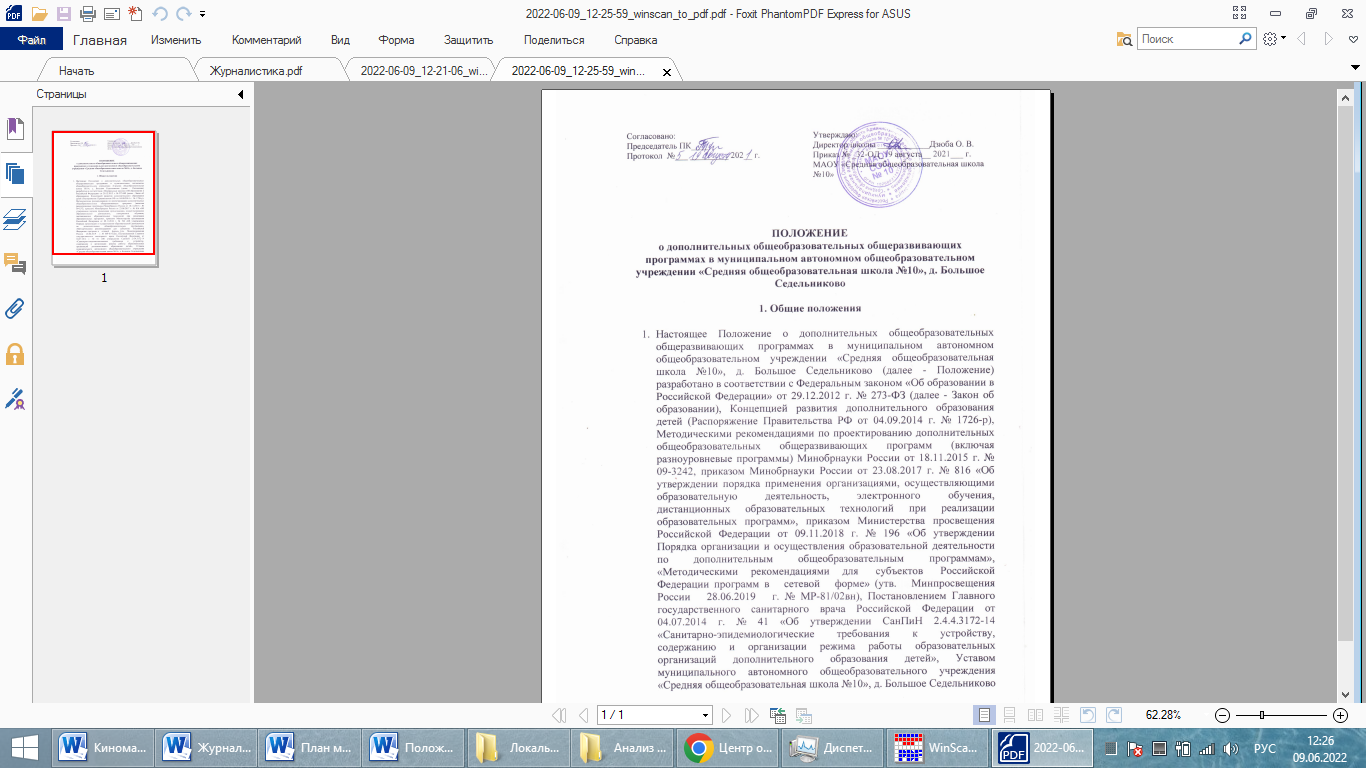 Настоящее Положение устанавливает единые требования к структуре, содержанию и оформлению дополнительных общеобразовательных общеразвивающих программ, регламентирует процедуру утверждения и порядок их хранения в МАОУ «СОШ №10», д. Б. Седельниково.Целью разработки Программы является сохранение единого образовательного пространства центра и предоставление широких возможностей для реализации различных технологий, подходов к построению учебного курса, предмета, дисциплины (модуля).Дополнительная общеобразовательная общеразвивающая программа – это учебная программа, определяющая содержание, последовательность изучения тем и количество часов на их усвоение, использование организационных форм обучения и т.п.Программы дополнительного образования детей педагогами разрабатываются на основе примерных (типовых), модифицированных (адаптированных), экспериментальных, авторских, комплексных, интегрированных, модульных и других дополнительных образовательных программ по направлениям и видам деятельности. Разработка и реализация общеразвивающих   программ   основана на следующих принципах:- свобода выбора общеразвивающих программ и режима их освоения;- соответствие общеразвивающих программ и форм дополнительного образования возрастным и индивидуальным особенностям обучающихся;- вариативность, гибкость и мобильность общеразвивающих программ; - разноуровневость (ступенчатость) общеразвивающих программ;- модульность содержания общеразвивающих программ;- ориентация на метапредметные и личностные результаты образования;- творческий и продуктивный характер общеразвивающих программ; - открытый и сетевой характер реализации общеразвивающих программ.Программа разрабатывается педагогом или группой педагогов, рассматривается на заседании педагогического совета и утверждается приказом директора.Содержание общеразвивающих программ и сроки обучения по ним определяются и утверждаются МАОУ «СОШ №10», д. Б. Седельниково в соответствии      с Законом об образовании (гл. 2, ст. 12, п. 5, гл. 10, ст. 75, п. 4).Образовательная деятельность по утвержденной общеразвивающей программе может осуществляться как одним, так и несколькими педагогическими работниками дополнительного образования.Настоящее положение вступает в силу с момента издания приказа директора МАОУ «СОШ №10», д. Б. Седельниково и действует до издания нового соответствующего положения и приказа.2. Требования к дополнительной общеобразовательной общеразвивающей программе и ее содержаниюОбщеразвивающая программа представляет собой комплекс основных характеристик дополнительного образования детей и взрослых (объем, содержание, планируемые результаты), организационно-педагогических условий, форм аттестации, а также оценочных и методических материалов.В МАОУ «СОШ №10», д. Б. Седельниково могут реализовываться общеразвивающие программы технической, естественнонаучной, физкультурно-спортивной, художественной,	туристско-краеведческой, социально-педагогической направленностей.Содержание реализуемых учреждением общеразвивающих программ, в том числе адаптированных, ориентировано на:- создание и обеспечение необходимых условий для личностного развития обучающихся, позитивной социализации, профессиональной ориентации и самоопределения;- удовлетворение     индивидуальных      потребностей      обучающихся в интеллектуальном, нравственном, художественно-эстетическом развитии, а также в занятиях физической культурой и спортом, научно-техническим творчеством;- формирование и развитие творческих способностей обучающихся;-выявление, развитие и поддержку талантливых обучающихся;- обеспечение	духовно-нравственного,	гражданско-патриотического, военно-патриотического, трудового воспитания обучающихся;- формирование	культуры	здорового	и	безопасного	образа жизни, укрепление здоровья обучающихся.Содержание реализуемой общеразвивающей программы и (или) отдельных ее компонентов (дисциплин (модулей), практик) должно быть направлено на   достижение   целей   программы,   планируемых   результатов ее освоения.Содержание и материал общеразвивающих программ должны быть организованы по принципу дифференциации в соответствии с уровнями сложности:«Стартовый уровень (или ознакомительный)». Предполагает использование и реализацию общедоступных и универсальных форм организации материала, минимальную сложность предлагаемого для освоения содержания общеразвивающей программы.«Базовый уровень». Предполагает использование и реализацию таких форм организации материала, которые допускают освоение специализированных знаний и языка, гарантированно обеспечивает трансляцию общей и целостной картины в рамках содержательно-тематического направления общеразвивающей программы,«Продвинутый уровень». Предполагает использование форм организации материала, обеспечивающих доступ к сложным (возможно узкоспециализированным) и нетривиальным разделам в рамках содержательно тематического направления общеразвивающей программы. Также предполагает углубленное изучение   содержания   общеразвивающей программы   и доступ к околопрофессиональным и профессиональным знаниям в рамках содержательно-тематического направления общеразвивающей программы.Каждому обучающемуся по общеразвивающей программе должно обеспечиваться право на стартовый доступ к любому из представленных уровней через организацию условий и процедур оценки изначальной готовности обучающегося (где определяется та или  иная степень готовности к освоению содержания и материала заявленного обучающимся уровня).При наличии в МАОУ «СОШ №10», д. Б. Седельниково условий для функционирования электронной информационно-образовательной среды обеспечивающей освоение обучающимися содержания программы, независимо от места нахождения, общеразвивающая программа или ее часть может реализовываться с применением электронного обучения, дистанционных образовательных технологий при проведении учебных занятий, практик, текущего контроля успеваемости, промежуточной и (или) итоговой аттестации обучающихся.При проектировании общеразвивающей программы автором (группой авторов) самостоятельно определяется объем аудиторной нагрузки и соотношение объема занятий, проводимых путем непосредственного взаимодействия педагогического работника с обучающимися, и учебных занятий с применением электронного обучения, дистанционных образовательных технологий. С целью повышения вариативности общеразвивающих программ, качества образования с учетом возможности использования инновационного оборудования и другого материально-технического, инфраструктурного обеспечения, высококвалифицированного кадрового состава образовательных и иных организаций общеразвивающая программа может быть реализована в сетевой форме.При реализации общеразвивающей программы в сетевой форме используются ресурсы МАОУ «СОШ №10», д. Б. Седельниково и одной или нескольких организаций, осуществляющих образовательную деятельность, в том числе иностранных, а также, при необходимости, иных организаций (научных, медицинских, организаций культуры, физкультурно-спортивных и др.).Общие требования к совместным общеразвивающим программам, реализуемым в сетевой форме, формам, методам и оценке качества обучения, условия и порядок осуществления образовательной деятельности регламентируется положением о сетевой форме реализации дополнительных общеобразовательных общеразвивающих программ.3. Структура дополнительной общеобразовательной общеразвивающей программыСтруктуру дополнительной общеразвивающей программы составляют два основных раздела:Раздел № 1 «Комплекс основных характеристик программы»:- пояснительная записка;- цель и задачи программы;- содержание программы;- планируемые результаты.Раздел № 2 «Комплекс организационно-педагогических условий»:- календарный учебный график;- условия реализации программы;- формы аттестации;- оценочные материалы;- методические материалы;- рабочие программы (модули) курсов, дисциплин программы;- список литературы.Содержание структурных компонентов общеразвивающей программы:Титульный лист программы - страница, предваряющая текст общеразвивающей программы, источник идентификационной информации документа.Раздел №1. «Комплекс основных характеристик программы»1. Пояснительная записка (общая характеристика общеразвивающей программы) должна содержать:- направленность (профиль общеразвивающей программы) - техническая, естественнонаучная, физкультурно-спортивная, художественная, туристско- краеведческая, социально-педагогическая;- перечень нормативных правовых актов и государственных программных документов - основания для проектирования и реализации общеразвивающей программы;- актуальность общеразвивающей программы - своевременность, необходимость, соответствие потребностям времени, т.е. обоснование соответствия целей, содержания и образовательных результатов программы региональным   социально-экономическим, социокультурным   потребностям и проблемам, потребностям и проблемам детей и их родителей (законных представителей);- отличительные особенности общеразвивающей программы - характерные свойства, отличающие программу от существующих, основные идеи, отличительные черты, на которых базируется программа;- адресат общеразвивающей программы - возраст и категория обучающихся по программе, число детей, обучающихся в одной группе, возрастные особенности, иные медико-психолого-педагогические характеристики;- режим занятий, периодичность и продолжительность занятий - общее количество часов в год; количество часов и занятий в неделю; периодичность и продолжительность занятий;- срок освоения (продолжительность) общеразвивающей программы – определяется содержанием и прогнозируемыми результатами обучения по программе - количество недель, месяцев, лет, необходимых для ее освоения;- формы обучения - очная, очно-заочная или заочная формы (Закон № 273-ФЗ, гл. 2, ст. 17, п. 2), в том числе информация о реализации общеобразовательной программы или ее части с применением электронного обучения, дистанционных образовательных технологий;- объем общеразвивающей программы - общее количество учебных часов, запланированных на весь период обучения, необходимых для освоения программы, продолжительность части образовательной программы (года обучения, модуля) по учебному плану в часах и отдельно по формам обучения (очная/очно-заочная/заочная), по использованию электронного обучения, дистанционных технологий (с использованием/без использования), формам организации образовательной деятельности (групповая/индивидуальная);- уровневость общеразвивающей программы - указание на уровень сложности содержания программы (стартовый (ознакомительный), базовый, продвинутый) - дифференциация содержания и материала общеразвивающей программы (свыше одного года обучения) в соответствии с уровнями сложности.2. Цель и задачи общеразвивающей программы - цель должна быть связана   с   названием   программы, отражать ее основную направленность и желаемый конечный результат; формулировки задач должны быть соотнесены с прогнозируемыми результатами;3. Содержание общеразвивающей программы:- учебный план содержит следующие обязательные элементы - перечень, трудоемкость, последовательность и распределение по периодам обучения учебных предметов, курсов, дисциплин (модулей), тем, практики, иных видов учебной деятельности и формы аттестации обучающихся; При реализации общеразвивающей программы в сетевой форме в учебном плане указываются организации-партнеры, ответственные за конкретные учебные предметы, курсы, дисциплины (модули);- содержание учебного плана - реферативное описание разделов и тем программы в соответствии с последовательностью, заданной учебным планом, включая описание теоретических и практических частей и форм контроля по каждой теме; должно соответствовать целеполаганию и прогнозируемым результатам освоения программы;4. Планируемые результаты - совокупность знаний, умений, навыков, личностных качеств, компетенций, приобретаемых учащимися при освоении общеразвивающей программы по ее завершению; формулируются с учетом цели и содержания программы.Раздел №2. Комплекс организационно-педагогических условий:Календарный учебный график – составная часть программы, определяющая: количество учебных недель, количество учебных дней, продолжительность каникул, даты начала и окончания учебных периодов/этапов.Условия реализации общеразвивающей программы:- материально-техническое обеспечение - характеристика помещения для занятий по программе; перечень оборудования, инструментов и материалов, необходимых для реализации программы (в расчете на количество обучающихся), в  том  числе  сведения  о  технологических  средствах,   информационных и коммуникационных технологиях, использующихся при реализации общеразвивающей программы или ее части с применением электронного обучения и (или) дистанционных образовательных технологий, а также об используемом материально-техническом, инфраструктурном обеспечении организаций-партнеров при реализации общеразвивающей программы в сетевой форме;- информационное обеспечение – аудио-, видео-, фото-, интернет источники, а также электронные информационные ресурсы, электронные образовательные ресурсы, используемые при реализации общеразвивающей программы или ее части с применением электронного обучения и (или) дистанционных образовательных технологий;	- кадровое обеспечение - перечисляются педагоги, занятые в реализации программы, дается характеристика их профессионализма, квалификации, критерии отбора.3. Формы аттестации и оценочные материалы – описание формы и процедуры контроля, промежуточной и итоговой аттестации (при наличии) и используемых контрольно-измерительных материалах.4. Методические материалы - краткое описание   методики   работы по программе и включает в себя: особенности организации образовательного процесса; методы обучения; формы организации образовательного процесса; формы организации учебного занятия; педагогические технологии; алгоритм учебного занятия; дидактические материалы.5. Рабочие программы (модули) курсов, дисциплин программы являются частью дополнительной общеобразовательной программы и составляются перед началом и (или) в течение учебного года при существенном изменений условий реализации общеразвивающей программы, в том числе специфики учебной группы.6. Список литературы.Разъяснения по содержанию и оформлению структурных компонентов общеразвивающей   программы    приведены    в    приложениях    №1,  №2 к настоящему Положению.Для текста рабочей программы используется размер шрифта 14, Times New Roman, интервал одинарный.    Для  таблиц используется размер шрифта 12, Times New Roman, интервал одинарный.5. Порядок согласования и утверждения общеразвивающих программОбщеразвивающая программа разрабатывается самостоятельно педагогическим работником на основе настоящего Положения. Допускается разработка программы коллективом педагогических работников и специалистов (творческой группой). Первый этап - 25 августа-31 августа - Рабочая программа дополнительного образования рассматривается на заседании педагогического совета и утверждается приказом директора.После утверждения директором школы Рабочая программа дополнительного образования становится нормативным документом, реализуемым в образовательной организации.Общий перечень Рабочих программ дополнительного образования утверждается приказом директора.При необходимости в Рабочую программу дополнительного образования вносятся изменения, утверждённые приказом директора.Рабочие программы дополнительного образования хранятся у руководителя Центра дополнительного образования до окончания срока действия образовательной программы, копии – у педагогов, реализующих общеразвивающую программу.6. Периодичность проверки программ дополнительного образованияПроверка	программ	дополнительного образования осуществляется руководителем Центра дополнительного образования 1 раз в год.7. Заключительные положенияИзменения и дополнения, вносимые в настоящее Положение, утверждаются приказом директора МАОУ «СОШ №10», д. Б. Седельниково.Во всех случаях, не предусмотренных настоящим Положением, следует руководствоваться действующим законодательством Российской  Федерации и локальными актами МАОУ «СОШ №10», д. Б. СедельниковоПриложение №1к Положению о дополнительных общеобразовательных общеразвивающих программах МАОУ «СОШ №10», д. Б. СедельниковоРазъяснения по содержанию структурных элементов дополнительной общеобразовательной общеразвивающей программыАктуальность общеразвивающей программы - это ответ на вопрос, зачем современным детям в современных условиях нужна данная общеразвивающая программа. Актуальность может базироваться:- на анализе социальных проблем;- на материалах научных исследований; на анализе педагогического опыта;- на анализе	детского	или родительского спроса на дополнительные образовательные услуги;- на современных требованиях модернизации системы образования;- на потенциале образовательного учреждения;- на социальном заказе муниципального образования и других факторах.Цель программы - заранее предполагаемый результат образовательного процесса, к которому надо стремиться. При характеристике цели необходимо избегать общих абстрактных формулировок. Цель должна быть связана   с   названием   программы, отражать    ее   основную   направленность и желаемый конечный результат.Цели могут быть направлены:- на развитие ребенка в целом;- на развитие определенных способностей обучающихся;- на обеспечение каждому ребенку требуемого уровня образования;- на формирование у каждого ребенка умений и потребности самостоятельнопополнять свои знания, умения, навыки;- на воспитание обучающихся в соответствии с высокими моральными ценностями;- на формирование общечеловеческих нравственных ценностных ориентаций, самосознания, общественно ценных личностных качеств; обеспечение гармоничного эстетического и физического развития; выработку навыков здорового образа жизни;- на обучение детей групповым навыкам, приемам самостоятельной работы, коллективному взаимодействию, взаимопомощи, формирование культуры и пр.Для формулировки цели педагог может использовать существительные: создание, развитие, обеспечение, приобщение, профилактика, укрепление, взаимодействие, формирование и др.Задачи программы. Конкретизация цели осуществляется через определение задач, раскрывающих пути достижения цели. Задачи показывают, что нужно сделать, чтобы достичь цели. При модульном и (или) разноуровневом представлении содержания программы, цель и задачи указываются по каждому модулю или уровню.Задачи должны соответствовать цели и подразделяться на группы:- обучающие задачи, то есть отвечающие на вопрос, что узнает, в чем разберется, какие представления получит, чем овладеет, чему научится обучающийся, освоив программу;- развивающие задачи, то есть связанные с развитием творческих способностей, возможностей, внимания, памяти, мышления, воображения, речи, волевых качеств и т.д. и указывать на развитие ключевых компетентностей, на которые будет делаться упор при обучении;- воспитательные задачи, то есть отвечающие на вопрос, какие ценностные ориентиры, отношения, личностные качества будут сформированы у обучающихся.Формулировать задачи следует в едином ключе, придерживаясь во всех формулировках одной грамматической формы:Формы и режим занятий.Возможные формы организации деятельности обучающихся на занятии:Занятие по типу может быть комбинированным, теоретическим, практическим, диагностическим, лабораторным, контрольным, репетиционным, тренировочным и др.Возможные формы проведения занятий:Учебный (тематический) план (УП) - таблица, содержащая названия разделов и тем программы, количество теоретических и практических часов и формы аттестации (контроля) — Приложение №2.Содержание учебного плана - реферативное описание разделов и тем программы в соответствии с последовательностью, заданной учебным планом, включая описание теоретических практических частей и форм контроля по каждой теме. Должен соответствовать целеполаганию и прогнозируемым результатам освоения программы.При оформлении содержания следует придерживаться ряда общих правил:- содержание составляется согласно УП;- формулировка и порядок расположения разделов и тем должны полностью соответствовать их формулировке и расположению в УП;необходимо соблюдать деление на теорию и практику по каждому разделу (теме);- материал следует излагать назывными предложениями;- содержание каждого года обучения по программы и (или) отдельных ее компонентов - учебных предметов, дисциплин (модулей) - целесообразно оформлять отдельно;- в содержании могут размещаться ссылки на приложения (например, на правила выполнения упражнений, репертуар и т.п.);- в содержании могут быть представлены вариативные образовательные маршруты.Планируемые результаты:- требования к знаниям и	умениям,	которые	должен	приобрести обучающийся в процессе занятий по программе (т.е. что он должен знать и уметь);- компетенции и личностные качества, которые могут быть сформированыи развиты у детей в результате занятий по программе;- личностные, метапредметные и предметные результаты, которые приобретет обучающийся по итогам освоения программы.Данные характеристики формулируются с учетом цели и содержания программы.Метапредметные результаты образования означают освоение обучающимися межпредметных понятий и универсальных учебных действий - регулятивных,      познавательных       и       коммуникативных,        способность их использования в учебной, познавательной и социальной практике.Личностные результаты включают готовность и способность обучающихся к саморазвитию и личностному самоопределению, могут быть представлены следующими компонентами:- мотивационно-ценностным (потребность в самореализации, саморазвитии, самосовершенствовании, мотивация достижения, ценностные ориентации);- когнитивным (знания, рефлексия деятельности);- операциональным (умения, навыки);- эмоционально-волевым	(уровень	притязаний,	самооценка, эмоциональное отношение к достижению, волевые усилия).Предметные результаты содержат в себе систему основных элементов знаний, которая формируется через освоение учебного материала, и систему формируемых действий, которые преломляются через специфику предмета и направлены на их применение и преобразование; могут включать:- теоретические знания по программе;- практические умения, предусмотренные программой.Календарный учебный график определяет количество учебных недель и количество учебных дней, продолжительность каникул, даты начала и окончания учебных периодов/этапов. Календарный учебный график составляется для каждой группы обучающихся по программе в соответствии с Приложением №2  к настоящему Положению.Формы аттестации/контроля и оценочные материалы.Разрабатываются и обосновываются для определения результативности освоения программы. Призваны отражать достижения цели и задач программы. Перечисляются согласно учебному (тематическому) плану (зачет, творческая работа, выставка, конкурс, фестиваль и др.).Формы отслеживания и фиксации образовательных результатов: аналитическая справка, аналитический материал, аудиозапись, видеозапись, грамота, готовая работа, диплом, дневник наблюдений, журнал посещаемости, маршрутный лист, материал анкетирования и тестирования, методическая разработка, портфолио, перечень готовых работ, протокол соревнований, фото, отзыв детей и родителей, свидетельство (сертификат), статья и др.Формы предъявления и демонстрации образовательных результатов: аналитический материал по итогам проведения психологической диагностики, аналитическая справка, выставка, готовое изделие, демонстрация моделей, диагностическая карта, защита творческих работ, конкурс, контрольная работа, концерт, научно-практическая конференция, олимпиада, открытое занятие, отчет итоговый, портфолио, поступление выпускников в профессиональные образовательные	организации	по профилю,	праздник,	слет,	соревнование, фестиваль и др.Оценочные материалы - перечень (пакет) диагностических методик, позволяющих определить достижение обучающимися по программе планируемых результатов. Методические    материалы   - краткое   описание   методики   работы по программе и обеспечение программы методическими видами продукции, необходимыми для ее реализации, включает в себя:- особенности организации образовательного процесса - очно, очно-заочно, заочно, с использованием электронного обучения, дистанционно, в сетевой форме и др.;- методы обучения (словесный, наглядный практический; объяснительно- иллюстративный, репродуктивный, частично-поисковый, исследовательский проблемный; игровой, дискуссионный, проектный и др.) и воспитания (убеждение, поощрение, упражнение, стимулирование, мотивация и др.);формы организации образовательного процесса - индивидуальная, индивидуально-групповая    и групповая; выбор той или  иной формы обосновывается с позиции профиля деятельности (музыкального, спортивного, художественного и др.), уровня сложности содержания программы, категории обучающихся и др.;- формы организации учебного занятия - акция, аукцион, бенефис, беседа, вернисаж, встреча с интересными людьми, выставка, галерея, гостиная, диcпyт, защита проектов, игра, концерт, KBH, конкурс, конференция, круглый стол, круиз, лабораторное занятие, лекция, мастер—класс, «мозговой штурм», наблюдение, олимпиада, открытое занятие, посиделки, поход, праздник, практическое занятие, представление, презентация, рейс, ринг, салон, семинар, соревнование, спектакль, студия, творческая мастерская, тренинг, турнир, фабрика, фестиваль, чемпионат, шоу, экскурсия, экзамен, экспедиция, эксперимент, эстафета, ярмарка;- педагогические технологии - технология индивидуализации обучения, технология группового обучения, технология коллективного взаимообучения, технология программированного обучения, технология модульного обучения, технология блочно-модульного обучения, технология дифференцированного обучения, технология разноуровневого обучения, технологи я развивающего обучения, технология проблемного обучения, технология дистанционного обучения, технология исследовательской деятельности, технология проектной деятельности, технология игровой деятельности, коммуникативная технология обучения, технология коллективной творческой деятельности, технология развития критического мышления через чтение и письмо, технология портфолио, технология педагогической мастерской, технология образа и мысли, технология решения изобретательских задач, здоровьесберегающая технология, технология- дебаты и др.- алгоритм   учебного занятия      краткое описание структуры занятия и его этапов;- дидактические материалы - раздаточные материалы, инструкционные, технологические карты, задания, упражнения, образцы изделий и т.п.Рабочая программа - нормативный документ педагога, в соответствии с которым он обеспечивает реализацию в полном объеме общеразвивающей программы. Рабочая программа регламентирует организацию образовательной деятельности и определяет объем, порядок, содержание и реализацию общеразвивающей программы в изменившихся в течение учебного года условиях, в соответствии с учебным планом, расписанием занятий и количеством учебных недель в году. Рабочая программа составляется индивидуально каждым педагогом.Список литературы - включает перечень основной и дополнительной литературы (учебные пособия, сборники упражнений (контрольных заданий, тестов, практических работ и практикумов), справочные пособия (словари, справочники); наглядный материал (альбомы, атласы, карты, таблицы); может быть составлен для разных участников образовательного процесса — педагогов, обучающихся; оформляется в соответствии с действующими требованиями к библиографическим ссылкам.Приложение №2к Положению о дополнительных общеобразовательных общеразвивающих программах МАОУ «СОШ №10», д. Б. СедельниковоОбразцы оформления структурных элементовобщеразвивающей программыУчебный (тематический) план               первого года обученияСодержание учебного плана первого года обученияКалендарный учебный графикГод обучения: первый Группа 2ГлаголыСуществительныеСпособствовать, развивать, приобщать,воспитывать, обучить, сформировать, обеспечить, поддержать, расширить, углубить, познакомить, предоставить возможность и т.д.Помощь, развитие, приобщение,воспитание, обучение, формирование, обеспечение, поддержка, расширение, углубление, знакомство, предоставление возможности и т.д.ИндивидуальнаяГрупповаяФронтальнаяиндивидуально-групповаяработа по подгруппам(по звеньям)акциякруглый столсбораукционкруизсеминарбенефислабораторное занятиесказкабеседаэвристическая лекциясмотринывернисажмастер-класссоревнованиевикторина«мозговой штурм»спектакльвстреча с интересными людьминаблюдениестудиявыставкаолимпиадатворческая встречагалереяоткрытое занятиетворческая мастерскаягостинаяпосиделкитворческий отчетдиспут, дискуссии, обсуждениепоходтренингзанятие-играпраздниктурнирзащита проектовпрактическое занятиефабрикаигра деловаяпредставлениефестивальигра-путешествиепрезентациячемпионатигра сюжетно-ролеваяпроизводственная бригадашоуигровая программапрофильный лагерьэкзаменкласс-концертпоходэкскурсияКВНразмышлениеэкспедицияконкурсрейдэкспериментконсультациярепетицияэстафетаконференциярингярмаркаконцертсалони другие№п/пНазвание раздела,темыКоличество часовКоличество часовКоличество часовФормыаттестации/контроля№п/пНазвание раздела,темыВсегоТеорияПрактикаФормыаттестации/контроля№п/пМесяцЧислоФормазанятияКол-вочасовТема занятияФорма контроля1сентябрь15групповая1Техникабезопасности и правила поведения в группеОпрос